۱۳۱ - شکر کنيد خدا را که شما را از ميان جميع خلق انتخاب…حضرت عبدالبهاءاصلی فارسی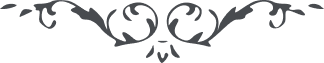 ۱۳۱ - شکر کنيد خدا را که شما را از ميان جميع خلق انتخاب نمود شکر کنيد خدا را که شما را از ميان جميع خلق انتخاب نمود و به چنين موهبت عظمی موفّق کرد تا هر يک در ملکوت الهی داخل و مانند ستاره درخشنده و تابان گرديد. اين موهبت هدايت کبری حال چندان نمايشی ندارد ولی در قرون آتيه شرق و غرب را روشن نمايد. ملاحظه کنيد که در ايّام حضرت مسيح له المجد کسی اهمّيّت بهدايت حواريّون نميداد می گفتند نفوسی صيّاد ماهی در دور شخصی جمع شده‌اند و حرفی ميزنند بلکه استهزاء می نمودند چنانکه بر نفس مبارک مسيح ميخنديدند و بر آن وجه نورانی صبيح مليح آب دهن می انداختند. لکن بعد ملاحظه کنيد که آن هدايت صيّادان ماهی صيتش به جميع آفاق منتشر شد و الی الآن تمجيد و تبجيل ميگردد. 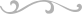 